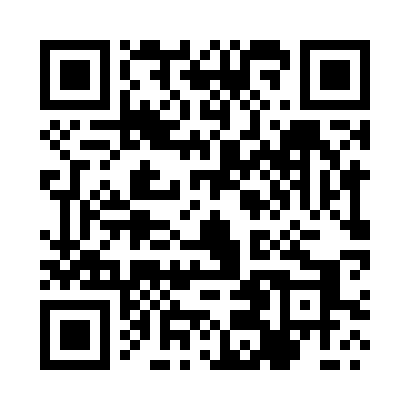 Prayer times for Ubiedrze, PolandMon 1 Apr 2024 - Tue 30 Apr 2024High Latitude Method: Angle Based RulePrayer Calculation Method: Muslim World LeagueAsar Calculation Method: HanafiPrayer times provided by https://www.salahtimes.comDateDayFajrSunriseDhuhrAsrMaghribIsha1Mon4:186:2612:585:247:319:302Tue4:156:2312:575:257:329:333Wed4:126:2112:575:267:349:354Thu4:096:1812:575:287:369:385Fri4:056:1612:565:297:389:406Sat4:026:1412:565:307:409:437Sun3:596:1112:565:327:429:468Mon3:556:0912:565:337:449:499Tue3:526:0612:555:347:459:5110Wed3:486:0412:555:367:479:5411Thu3:456:0212:555:377:499:5712Fri3:415:5912:555:387:5110:0013Sat3:385:5712:545:397:5310:0314Sun3:345:5412:545:417:5510:0615Mon3:315:5212:545:427:5710:0916Tue3:275:5012:545:437:5910:1217Wed3:235:4712:535:448:0010:1518Thu3:205:4512:535:468:0210:1819Fri3:165:4312:535:478:0410:2120Sat3:125:4112:535:488:0610:2421Sun3:085:3812:535:498:0810:2822Mon3:045:3612:525:518:1010:3123Tue3:005:3412:525:528:1210:3424Wed2:565:3212:525:538:1310:3825Thu2:515:2912:525:548:1510:4126Fri2:475:2712:525:558:1710:4527Sat2:435:2512:515:568:1910:4928Sun2:405:2312:515:588:2110:5329Mon2:395:2112:515:598:2310:5530Tue2:385:1912:516:008:2410:56